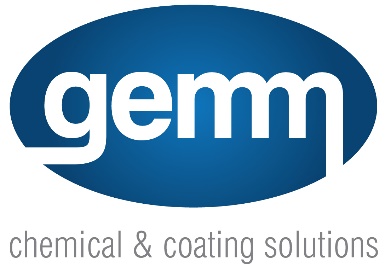 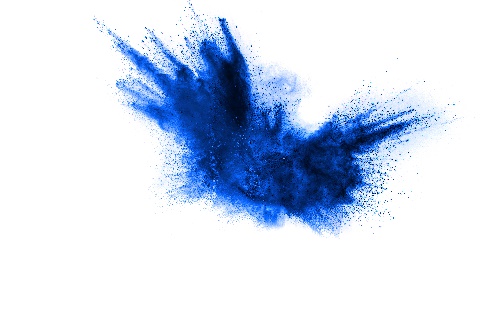 Technical Data Sheet (TDS) for Crete-Off1. Product Description:- Crete-Off is a Hydrochloric acid replacement. It is a safe concentrated organic acid-based detergent designed for removing concrete stains and residues from most surfaces.2. Directions for Use:- Apply Crete-Off by spray, brush, or immersion.- Allow to soften for 5 minutes.- Scrub the surface.- Rinse off with water.- Can be used neat or diluted with up to 5 parts water.3. Features:- Safe on most surfaces.- Sizzles when applied to concrete.- Non-flammable.- Non-caustic.4. Active Constituents:- Organic acids5. Hazard Statements:- H303: May be harmful if swallowed.- H315: Causes skin irritation.- H319: Causes serious eye irritation.6. Note:- Do not use on hot surfaces as fogging may occur.7. Safety Precautions:- Prolonged use requires wearing gloves.- Avoid contact with eyes.- In case of ingestion, DO NOT induce vomiting. Seek medical attention.- In case of eye contact, flush with running water for at least 15 minutes. Seek medical attention.- Contact Poison Information Centre (Ph. 13 11 26) or a doctor immediately.8. Manufacturer and Distributor Information:- Manufactured by Left Pillar Pty Ltd T/A's Shield Chemicals- Distributed by Gemm Pty Ltd- ABN 98 074 653 035- Unit 3, 238-244 Edwardes Street, Reservoir VIC 3073- Email: orders@gemmchemicals.com.au- Website: gemmchemicals.com.auNote: This Technical Data Sheet provides essential information for the safe handling and use of Crete-Off. It is crucial to read and understand the Safety Data Sheet (SDS) and safety instructions before operating or using the product.